REGULATION (CAA) No. xx/20224 AMENDING REGULATION REGULATION (CAA) NO. 07/2020 ON PROFESSIONAL TRAINING FOR THE DUTIES OF IMPORTANCE TO THE SAFETY OF AERODROME OPERATIONS AND CERTIFICATION OF THE PROFESSIONAL TRAINING ORGANIZATIONSUREDBA (ACV) Br. xx/20224 O IZMENI UREDBE (ACV) BR. 07/2020 O STRUČNOM OSPOSOBLJAVANJU ZA POSLOVE OD ZNAČAJA ZA SIGURNOST VAZDUŠNOG SAOBRAĆAJA NA AERODROMU I CERTIFIKACIJI ORGANIZACIJA ZA STRUČNU OBUKURREGULLORE (AAC) Nr. xx/20224 PËR NDRYSHIMIN E 07/2020 PËR AFTËSIMIN PROFESIONAL PËR PUNONJËSIT TË CILËT KRYEJNË DETYRA QË NDIKOJNË NË SIGURINË E OPERIMEVE NË AERODROME DHE CERTIFIKIMIN E ORGANIZATAVE PËR AFTËSIME PROFESIONALEDrejtori i Përgjithshëm i Autoritetit të Aviacionit Civil të Republikës së Kosovës,Në mbështetje të neneve 21.2, 61.2, 67, të Ligjit Nr. 03/L-051 për Aviacionin Civil (“Gazeta Zyrtare e Republikës së Kosovës”, Viti III, Nr. 28, datë 4 qershor 2008),  i ndryshuar me Ligjin Nr. 08/L-063 për ndryshimin dhe plotësimin e ligjeve që kanë të bëjnë me racionalizimin dhe vendosjen e vijave llogaridhënëse të Agjencive të Pavarura, dhe në përputhje me kërkesat e Rregullores 17/2017 për Dispozitat dhe procedurat administrative në lidhje me aerodromet,e ndryshuar,Pas përfundimit të procesit të konsultimit publik të palëve të interesuara, konform Udhëzimit Administrativ Nr. 01/2012 për procedurat e konsultimit publik të palëve të interesuara,Nxjerr këtë:RREGULLORE (AAC) Nr. xx/20224 PËR NDRYSHIMIN E 07/2020 PËR AFTËSIMIN PROFESIONAL PËR PUNONJËSIT TË CILËT KRYEJNË DETYRA QË NDIKOJNË NË SIGURINË E OPERIMEVE NË AERODROME DHE CERTIFIKIMIN E ORGANIZATAVE PËR AFTËSIME PROFESIONALENeni 1QëllimiQëllimi kësaj Rregulloreje është plotësimi dhe ndryshimi i Rregullores (AAC) Nr. 07/2020 për aftësimin profesional për punonjësit të cilët kryejnë detyra që ndikojnë në sigurinë e operimeve në aerodrome dhe certifikimin e organizatave për aftësime profesionaleNeni 2Ndryshimet në Rregulloren (AAC) Nr. 07/2020Rregullorja (CAA) Nr. 07/2020 është ndryshuar si në vazhdim:Në nenin 1 pragrafi 1.3 është shtuar si në vazhdim:“1.3 Përveç kërkesave të përcaktuara në këtë rregullore, për aerodromet që bien në fushë veprimin e Rregullores (CAA) Nr. 17/2017, kërkesat në lidhje me programet e trajnimit dhe kontrollit të aftësisë, të përcaktuara në rregulloren e lartëpermendur, do të zbatohen.”Neni 3Hyrja në fuqi Kjo rregullore hyn në fuqi shtatë (7) ditë pas nënshkrimit të saj.Prishtinë, xxxx 2024_______________UD. Drejtori i PërgjithshëmDirector General of Civil Aviation Authority of the Republic of Kosovo, Pursuant to Articles 21.2, 61.2  and 67, of the Law No.03/L-051 on Civil Aviation (“Official Gazette of the Republic of Kosovo”, Year III, No. 28, 4 June 2008), amended by Law No. 08/L-063 for the amendment and completion of the laws related to the rationalization and establishment of the accountability lines of the Independent Agencies, and in accordance with Regulation No. 17/2017 on requirements and administrative procedures related to aerodromes, as amended,After having completed public consultation process with all interested parties pursuant to the Administrative Instruction No 01/2012 on public consultation of interested parties,Hereby issues the following:
 REGULATION (CAA) No. xx/20224 AMENDING REGULATION (CAA) NO. 07/2020 ON PROFESSIONAL TRAINING FOR THE DUTIES OF IMPORTANCE TO THE SAFETY OF AERODROME OPERATIONS AND CERTIFICATION OF THE PROFESSIONAL TRAINING ORGANIZATIONSArticle 1PurposeThe purpose of this Regulation is to amend and supplement Regulation (CAA) No. 07/2020 on professional training for the duties of importance to the safety of aerodrome operations and certification of the professional training organizations,Article 2Amendments to Regulation (CAA) No. 07/2020Regulation (CAA) No. 07/2020 is amended as follows:In article 1 paragraph 1.3 is added as follows: “1.3  In addition to the requirements set forth in this regulation, for the aerodromes falling under the scope of Regulation (CAA) No. 17/2017, requirements related to the Training and proficiency check programmes, as specified in above mentioned regulation, shall apply.”Article 3Entry into ForceThis Regulation shall enter into force seven (7) days upon its signature.Prishtina, xx xxxx 2024____________________Acting Director GeneralGeneralni Direktor Autoriteta Civilnog Vaduhoplovstva Republike Kosova,U skladu sa članovima 21.2, 61.2 i 67. Zakona br. 03/L-051 o civilnom vazduhoplovstvu (“Službeni glasnik Republike Kosovo”, godina III, br. 28, od 4. juna 2008. godine), izmenjen Zakonom br. 08/L-063 za izmenu i dopunu zakona u vezi sa racionalizacijom i uspostavljanjem linija odgovornosti nezavisnih agencija, i u skladu sa Pravilnikom br. 17/2017 o uslovima i upravnim postupcima vezanih za aerodrome, izmenjen,Nakon okončanja procesa javne konsultacije zainteresovanih strana, shodno Administrativnom Uputstvu br. 01/2012 o procedurama javne konsultacije zainteresovanih strana,Izdaje sledeću:UREDBA (ACV) Br. xx/20224 O IZMENI UREDBE (ACV) BR. 07/2020 O STRUČNOM OSPOSOBLJAVANJU ZA POSLOVE OD ZNAČAJA ZA SIGURNOST VAZDUŠNOG SAOBRAĆAJA NA AERODROMU I CERTIFIKACIJI ORGANIZACIJA ZA STRUČNU OBUKUČlan 1SvrhaSvrha ove Uredbe je da izmene i dopune Uredbeu (ACV) Br. 07/2020 o stručnom osposobljavanju za poslove od značaja za sigurnost vazdušnog saobraćaja na aerodromu i certifikaciji organizacija za stručnu obuku,Član 2Izmene Uredbe (ACV) Br. 07/2020Uredba (CAA) br. 07/2020 se menja na sledeći način: U članu 1 stav 1.3 dodaje se kako sledi:“1.3  Pored zahteva navedenih u ovoj uredbi, za aerodrome koji spadaju u  delokrug Uredbe (CAA) Br. 17/2017, primenjuju se zahtevi u vezi sa programima obuke i provere osposobljenosti utvrđeni gore navedenim propisom “.Član 3Stupanje na snagu Ova Uredba stupiće na snagu sedam (7) dana od dana njenog potpisivanja.Priština, xxxxx 2024_______________________Sd. Generalni direktor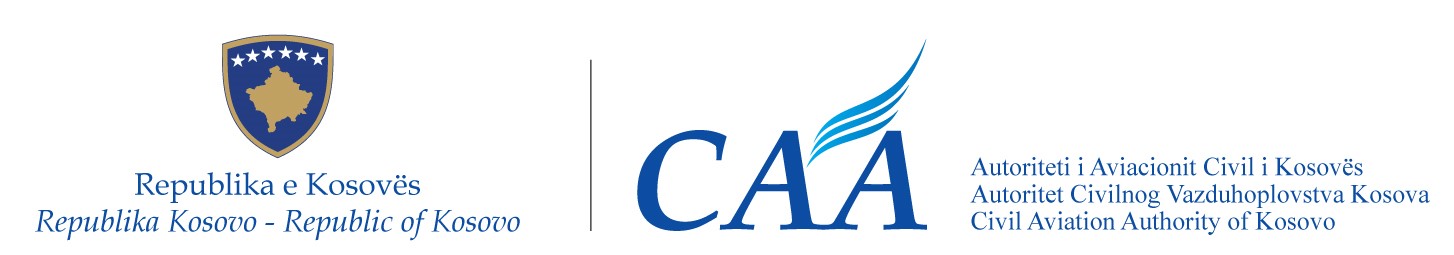 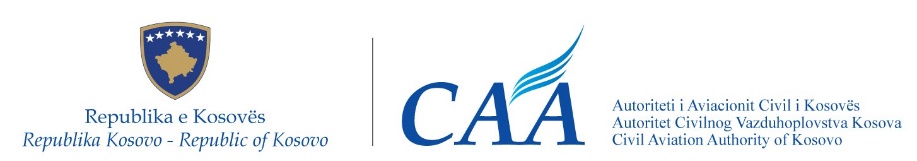 